Аннотация: В статье представлено описание переведенной на русский язык шкалы структурированного наблюдения FEAS (Functional Emotional Assessment Scale). Данная шкала базируется на выделенных ее создателем, американским психиатром доктором Стенли Гринспеном, ступенях функционального социально-эмоционального развития. Концепция ступеней функционального социально-эмоционального развития является основой DIRFloortime ‒ метода помощи детям с различными нарушениями в развитии. Шкала FEAS представляет собой метод оценки детей в возрасте от 7 месяцев до 4 лет, которые находятся в группе риска или имеют проблемы в развитии социальной активности, привязанности, взаимодействия в игре и эмоционального развития. Уникальность шкалы в том, что она способна оценить не только развитие ребенка, но и способности его родителя (воспитателя) поддерживать с ним позитивное и гармоничное взаимодействие. Данная особенность шкалы существенно расширяет возможности ее применения в различных психолого-педагогических практиках. В статье описываются наглядные примеры и возможности практического применения данной шкалы в консультировании семей в системе ранней помощи. Шкала FEAS может расширить представление об инструментарии диагностики эмоциональной сферы детей с различными коммуникативными нарушениями в контексте взаимодействия со значимым взрослым. Статья содержит в себе описание и описывает сферу применения шкалы FEAS; освещает апробацию русскоязычной версии шкалы FEAS на приведенных примерах из практики, а также вопросы надежности и валидности.Ключевые слова: технологии ранней помощи особому ребенку, диагностика детей раннего возраста, развитие общения, расстройства аутистического спектра (РАС), детско-родительские отношения, семья ребенка с нарушениями в развитии, ранняя помощь, FEAS, детско-родительское консультирование, дети с ограниченными возможностями здоровья (ОВЗ).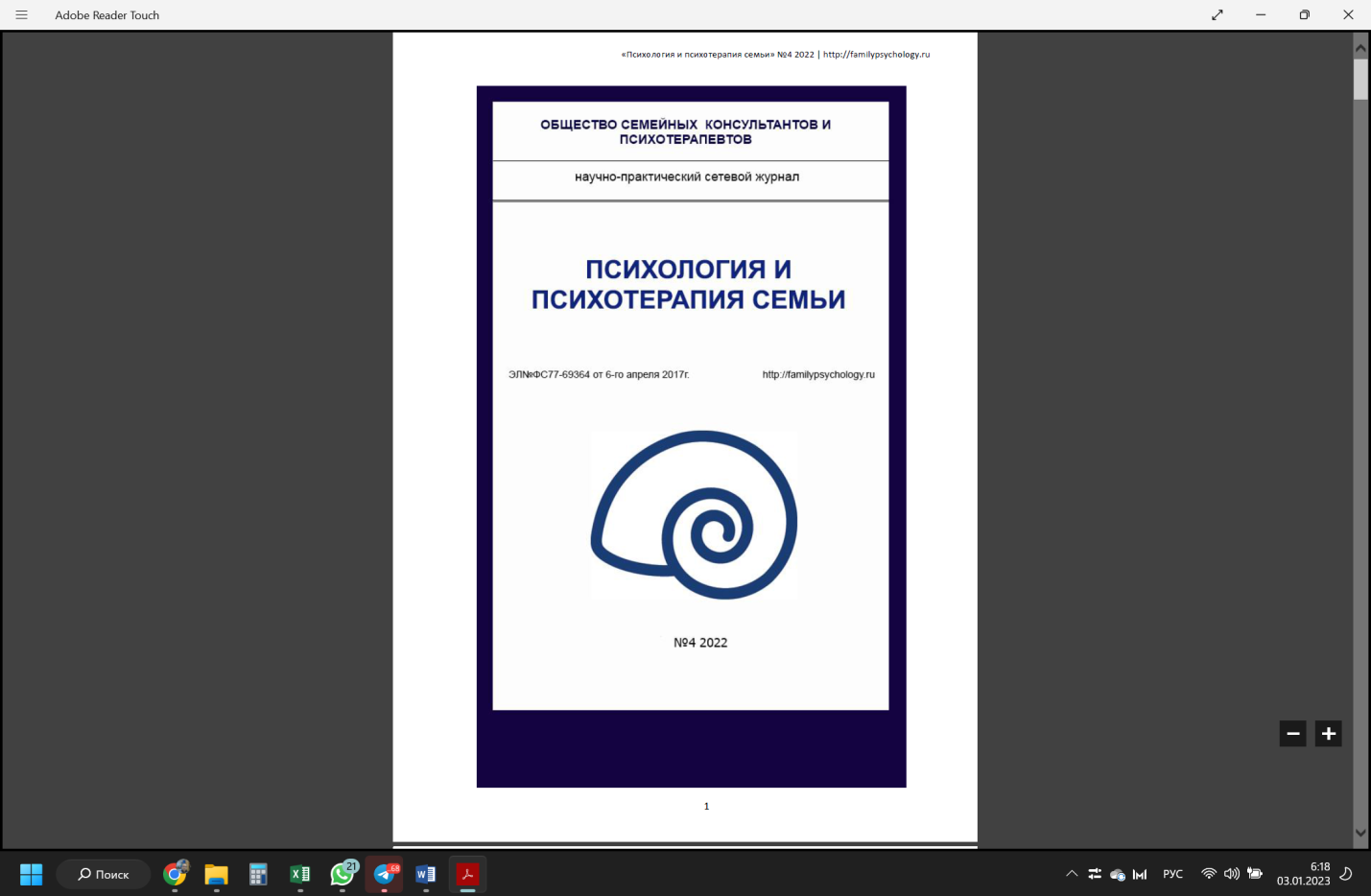 Романовский Н.В., Ицкович Г., Стриха О.Е. Шкала структурированного наблюдения FEAS как технология практической работы в сфере ранней помощи / Н.В. Романовский, Г. Ицкович, О.Е. Стриха // Психология и психотерапия семьи. – № 4. – 2022. – С. 11-22.DOI 10.24412/2587-6783-2022-4-11-22